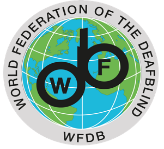 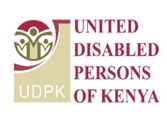 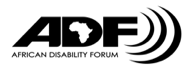 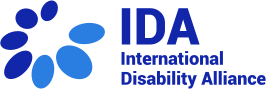 Technical Workshop Towards the
2nd WFDB Global Report on the Situation and Rights of Persons with Deafblindness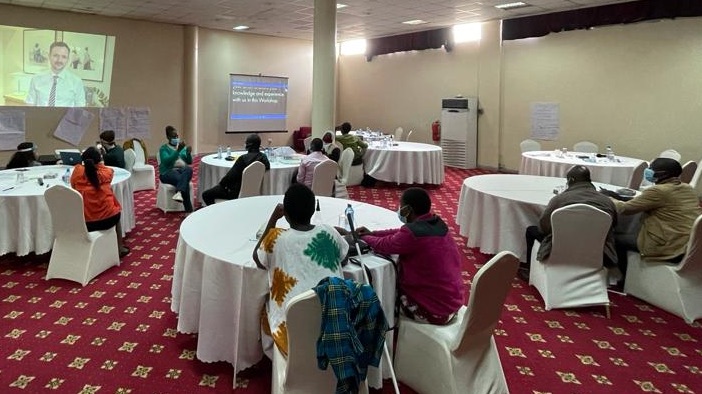 67% youth with deafblindness50% from indigenous groups33% women with deafblindness67% from rural or remote areas